Publicado en Extremadura  el 05/12/2019 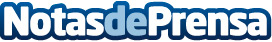 Según Repara tu deuda Abogados más de 93 personas en Extremadura se acogen a la Ley de Segunda OportunidadExtremadura se sitúa en la penúltima posición del ranking de casos solicitados por comunidad autónoma con el 0,88 % del total de la cuota de mercadoDatos de contacto:Isabel Rubio91 401 26 96 Nota de prensa publicada en: https://www.notasdeprensa.es/segun-repara-tu-deuda-abogados-mas-de-93 Categorias: Nacional Derecho Finanzas Extremadura http://www.notasdeprensa.es